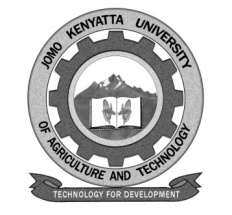 W1-2-60-1-6JOMO KENYATTA UNIVERSITY OF AGRICULTURE AND TECHNOLOGYUniversity Examinations 2018/2019EXAMINATION FOR THE DEGREE OF BACHELOR OF DEVELOPMENT STUDIES/PUBLIC MANAGEMENT AND COMMUNITY DEVELOPMENTHDS 2303: THEORIES OF DEVELOPMENT AND UNDER DEVELOPMENTDATE:  DECEMBER, 2018		                    	                               TIME: 2 HOURS   INSTRUCTIONS:  	ANSWER QUESTION ONE COMPULSORY AND ANY OTHER TWO QUESTIONSQUESTION ONE: 30 MARKSa.	i.	Differentiate between the terms Theory and idedogy.	(2 marks)	ii.	Define the term imperialism.					(2 marks)b.	i.	Explain why the international Revolution Models were formulated.											(2 marks)	ii.	Discuss how international Dependent Models view developingcountries.								(2 marks)c.	Explain the focus of structural change models citing examples.	(4 marks)d.	i.	“Marxis seems to suggest that capitalism is necessary for underdeveloped countries to attain development”  Discuss this statement.								(5 marks)ii.	State whether Marxism has worked to-date citing at least two 	examples to support your stand.					(3 marks)f.	Critically discuss reasons why capitalism has not lead to the development of many countries in the third world citing relevant theory.		(10 marks)QUESTION TWO: 20 MARKSDiscuss the relevance and criticism against modernization theory in understandingdevelopment and underdevelopment.QUESTION THREE: 20 MARKSIdentify and discuss any four similarities and differences between the neo-colonial dependence model and the false paradigm model.QUESTION FOUR: 20 MARKSDescribe the main features of Lewis two sector model, its application in ensuring development and any two weaknesses of this model in guiding the developmentprocess.QUESTION FIVE: 20 MARKSDiscuss Dualistic development thesis.